Департамент образования города МосквыГосударственное бюджетное профессиональное образовательное учреждение  города Москвы «Колледж связи №54» имени П.М.ВострухинаУтверждаюЗам.директора по ОУП___________Бозрова И.Г.Методические рекомендации по выполнению самостоятельных работ     для технических специальности  колледжа           по дисциплине ОГСЭ.03 ИНОСТРАННЫЙ ЯЗЫК (базовая  подготовка)                         Составители/разработчики  Копылова И.М., Пестова К.В.Рассмотрено на заседании ПЦК иностранного языкаПротокол от «_____» ________2017г. №_______Председатель ПЦК_____________Копылова И.М.2017введениеПри освоении специальности СПО технического профиля в учреждениях СПО английский язык изучается как базовый учебный предмет в объеме 210 часов.
На самостоятельные работы отводится 42 часа.Программа ориентирована на достижение следующих целей:В результате освоения дисциплины «Английский язык» обучающийся должен овладеть умениями и навыками: общаться (устно и письменно) на иностранном языке на профессиональные и повседневные темы;переводить (со словарем) иностранные тексты профессиональной направленности;самостоятельно совершенствовать устную и письменную речь, пополнять словарный запас.В результате изучения учебной дисциплины «Английский язык» обучающийся должен освоить и систематизировать знания: – лексических единиц (1200-1400 лексических единиц) и грамматический минимум, необходимый для чтения и перевода (со словарем) иностранных текстов профессиональной направленности. Самостоятельная работа студентов включает изучение нового материала, способствует получению более глубоких и прочных знаний, развитию мышления и направлена на формирование и совершенствование практических умений и навыков, определяющих результативность учебной работы. Формированию этого вида умений способствуют алгоритмы, которые развивают последовательность, обоснованность суждений и выводов. Алгоритмы – это инструктивные предписания, определяющие четкую последовательность операций по решению  поставленных  задач.	 Содержанием этого вида деятельности является решение познавательных задач, в том числе проблемных и творчески образных, когда студенты получают возможность применить новые знания в учебной ситуации и внеурочной деятельности,  определиться в собственном отношении к изучаемым фактам, подвергнуть обоснованной критике существующие  оценки и сформулировать собственные выводы Организация выполнения самостоятельной работы предусматривает объяснение цели, рекомендацию источников и приемов работы с ними, а также условий и формы проверки.Основные цели:развитие и укрепление познавательного интереса к изучению иностранного языка и самостоятельной работы с иностранными источниками;углубление и конкретизация знаний  социокультурного аспекта с одной стороны, и формирование коммуникативных на базе ранее сформированных языковых компетенций, с другой стороны;формирование  умений и навыков работы с информационными источниками, анализа и обобщения материала, формирование собственного аргументированного мнения о них.1. ПРЕДИСЛОВИЕСамостоятельная работа - это метод обучения и самообразования, предпосылка дидактической связи различных методов между собой. В процессе самостоятельной работы студент выступает как активная творческая личность, готовая к будущей профессиональной деятельности. Самостоятельная работа проводится с целью:систематизации и закрепления полученных теоретических знаний и практических умений;углубления и расширения теоретических знаний;формирования умения использовать справочную и специальную литературу;развитие познавательных способностей и активности студентов: творческой инициативы, самостоятельности мышления, способностей к саморазвитию, самосовершенствованию и самореализации;развитию исследовательских умений;формирования обще-профессиональной компетенции: умение эффективно общаться с коллегами, руководством, потребителями.Данное пособие предусматривает следующие виды работ:Мини-сочинение, компьютерная презентация, проект, эссе и глоссарий.Компьютерная презентация – это набор слайдов, призванных быстро и эффективно донести до аудитории некоторую информацию или в чём-либо её убедить.Презентация позволяет дополнять информацию изображениями и спецэффектами: различные виды представления изображений или информации, а также анимация. Всё это повышает интерес обучающихся к представляемой информации и эффективность еёвосприятия. Количество слайдов в презентации может варьироваться, но не должно быть менее 10 и более 20 (это ограничение не относится к глоссарию).Глоссарий — словарь узкоспециализированных  англо-язычных терминов в какой-либо отрасли знаний с толкованием, иногда с переводом на другой язык, комментариями и примерами.Глоссарий может быть составлен в виде списка терминов и их перевода или в виде электронной презентации с использованием возможностей программы Power Point:дополнение либо замена перевода изображениями, появление перевода не сразу, а после клика мышью и т.п.Количество терминов в глоссарии должно быть не менее 20, в случае увеличения количества терминов в два, три и т.д. раза глоссарий может быть выполнен группой изсоответственно 2, 3 и т.д. студентов.Мини-сочинение – это творческая работа, в которой студент рассуждает на предложенную тему. Сочинение состоит из трёх частей: введения (вступления), основной части, вывода (заключения). Объём сочинения должен составлять не менее 60 и не более 100 слов.Эссе Общая структура эссе:1) ВведениеВведение должно содержать некий комментарий к теме эссе — возможно, определения ключевых понятий или объяснение, как вы понимаете вопрос. Также в этом разделе нужно перечислить, какие стороны темы вы намерены рассматривать и почему; нужно выбрать лишь несколько основных аргументов, подкрепляющих ваш ответ. Введение должно давать ясное представление, о чем пойдет речь далее, и читатель должен видеть, что вы даете ответ на конкретный набор поставленных вопросов. Итак, хорошее введение должно:демонстрировать ваше намерение ответить на поставленный вопрос;показывать, что вы понимаете тему;очерчивать структуру вашего ответа и главные аспекты, которые вы будете рассматривать (ваш план);подтверждать, что вы провели некое исследование, и ссылаться на один из ваших источников;полностью соответствовать теме;быть лаконичным и занимать около 8-9% от общего объема текста (например, 120 слов в сочинении на 1500 слов).Чтобы добиться этого, начните эссе с ключевой фразы, которая обозначит направление вашего ответа. Например:This essay deals with...                      –  это эссе связано с …This assignment will examine...       – это предназначение рассмотрит (исследует)…This report will analyse...                  – это сообщение проанализирует …Используйте ту же самую или схожую формулировку, что и в теме эссе. Если вопрос звучит как “The Nature Has no Bad Weather!” – «У природы нет плохой погоды!» , то во введении можно написать «This essay will consider the nature and the weather in different parts of our country and in the UK” – В этом эссе будут рассмотрены вопросы взаимодействия природы и погоды  разных частях нашей страны и в Соединённом Королевстве. Можете также задействовать эти слова и выражения, которые подчеркнут план вашей работы, например:The essay is divided into four main sections.  – Это эссе поделено на 4 основные части.It will first consider...        – Сначала оно будет рассматривать …It will then continue to describe...    – затем, в нём продолжится описание … The third part compares...            – Третья часть сравнивает …Finally, some conclusions will be drawn as to...  – В заключение сделаем несколько выводов, таких как …2) Основная частьОсновная часть должна раскрывать каждый из аргументов с использованием примеров и иллюстраций. Информация должна быть четко поделена на абзацы. Необходимо продумать структуру вашего эссе и убедиться, что основная часть логически ведет к заключению.3) ЗаключениеЗаключение должно подводить итог высказанным идеям. Здесь может быть уместно дать твердый или обтекаемый ответ на поставленный вопрос. Или же, в зависимости от вопроса, указать более широкие перспективы или последствия проблемы.Также вы можете предложить взаимосвязанные темы, достойные дальнейших размышлений. В этом разделе вы можете высказать свои личные взгляды — если они подкреплены аргументами, которые вы рассматривали ранее. Хорошее заключение предполагает:. быть не просто подведением итогов. Оно должно быть продуманным завершением работы; например, применением написанного к реальной обстановке;подчеркивать или усиливать основные идеи. Стоит обратиться к введению и провести параллели с помощью тех же ключевых слов или образов, но используя другую формулировку. Не повторяйтесь слово в слово; согласоваться с основной частью задания. Различные виды эссе требуют различного заключения. В короткой работе не нужно детальное повторение главных идей, но в более длинной это может понадобиться;возможно, включать наводящий на дальнейшие размышления вопрос; вызывать яркие образы, использовать цитаты, если это уместно;опять же, если уместно, прогнозировать результаты или последствия, предлагать решения, призывать к каким-либо действиям.Вместе с тем есть моменты, которых следует избегать в заключении эссе:выдвигать совершенно новые идеи. Если они действительно важны, включите их в основную часть;использовать оправдательный тон. Будьте уверены в своих высказываниях. Избегайте фраз наподобие «I may not be an expert» или «At least this is my opinion»;заострять внимание на слишком мелких деталях;опровергать значимость предыдущих аргументов.Заключение — самая важная часть эссе. В нем вы демонстрируете, что хорошо владеете материалом и вдумчиво подошли к рассмотрению проблемы. Не волнуйтесь, если написанное заключение заставит вас переписать другие части текста. На самом деле, это хороший признак!В качестве общего представления о длине каждого раздела можно воспользоваться следующей формулой (это рекомендация, но не жесткое правило):Введение — 7-8% общей длиныЗаключение — 12-15% общей длиныПроектМожно сформулировать основные требования к использованию метода проектов в курсе иностранного языка: 1. Наличие значимой в исследовательском, творческом плане проблемы / задачи, требующей интегрированного знания, исследовательского поиска для ее решения (например, исследование истории возникновения празднования различных праздников в англо-говорящих странах - 2. St.Patrick's Day, Thanksgiving Day, Halloween, Christmas, Mothers' Day, etc; организация путешествий в разные страны, сопоставление особенностей такой организации для путешествия в нашей стране и за рубеж; проблемы семьи; проблема свободного времени у молодежи; проблема обустройства дома; проблема отношений между поколениями; проблема организации спортивных мероприятий, много других); 3. Практическая, теоретическая значимость предполагаемых результатов (например, доклад в соответствующие службы о демографическом состоянии данного региона, факторах, влияющих на это состояние, тенденциях, прослеживающихся в развитии данной проблемы; совместный выпуск газеты, альманаха с репортажами с места событий; программа туристического маршрута со всеми подробностями, касающимися особенностей зарубежной поездки; план обустройства дома, парка, участка, планировка и обустройство квартиры, пр.); 4. Самостоятельная (индивидуальная, парная, групповая) деятельность учащихся на уроке или во внеурочное время. 5. Структурирование содержательной части проекта (с указанием поэтапных результатов и распределением ролей). 6. Использование исследовательских методов: определение проблемы, вытекающих из нее задач исследования, выдвижение гипотезы их решения, обсуждение методов исследования, оформление конечных результатов, анализ полученных данных, подведение итогов, корректировка, выводы (использование в ходе совместного исследования метода "мозговой атаки", "круглого стола",творческих отчетов, защиты проекта, пр.). Основные этапы разработки и проведения проекта (его структуры): 1. Цели проекта с определением знаний, умений, навыков, которые должны приобрести обучающиеся в результате работы над проектом. 2. Презентация ситуаций, позволяющих выявить одну или несколько проблем по обсуждаемой тематике. 3. Выдвижение гипотез решения выявленной проблемы (мозговой штурм). Обсуждение и обоснование каждой из гипотез. 4. Обсуждение методов проверки из принятых гипотез в малых группах ( в каждой группе по гипотезе), обсуждения возможных источников информации для проверки выдвинутой гипотезы. 5. Обсуждение оформления результатов. 6. Работа в группах над поиском фактов, аргументов, подтверждающих или опровергающих гипотезу. 7. Защита проектов каждой из групп с оппонированием со стороны всех присутствующих. Выдвижение новых проблем. Критериями внеаудиторной самостоятельной работы являются:уровень усвоения студентом учебного материала,умение использовать теоретические знания при выполнении практических задач,сформированность языковых компетенций,обоснованность и четкость изложения ответа,оформление материала в соответствии с требованиями. Большинство самостоятельных работ данного пособия выполняются индивидуально, возможность выполнения работы группой отражена в заданиях.Контроль результатов на учебных занятиях может проходить в устной, письменной или смешанной форме с предоставлением продукта творческой деятельностистудента.Методические рекомендации предназначены для обучающихся Колледжа Связи № 54 следующих специальностей: 090905 Организация и технология защиты информации;090305 Информационная безопасность автоматизированных систем;Согласно плану предусмотрено 24 часа самостоятельной работы.Каждая самостоятельная работа содержит: цель, задание с указанием литературы и порядком выполнения работы, форму контроля.3. ПРАВИЛА ВЫПОЛНЕНИЯ САМОСТОЯТЕЛЬНОЙ РАБОТЫПрежде чем приступить к выполнению задания, прочтите предисловие, в котором даны рекомендации по работе с данным методическим пособием. Ознакомьтесь с данной каждой самостоятельной работе рекомендованной литературой и пояснениями к заданию в каждой самостоятельной работе. Список рекомендованных словарей приведён в конце данных рекомендаций. Повторите материал по теме работы.  Многие  работы могут быть представлены виде  отчета в письменной или электронной форме, в нем должны быть указаны:1) наименование работы,2) ФИО студента, № группы,3) основная часть (сочинение, доклад, диалог и т.д.),4) список использованной литературы.Письменные и электронные отчеты необходимо сдать преподавателю. Выполнение заданий рассчитано на 2 часа работы.4. Критерии оценки:«отлично» - вы полностью и правильно выполнили адание, работа оформлена в соответствии с требованиями, чисто, аккуратно и без исправлений, объём работы приближен или равен максимуму от предъявленных требований;«хорошо» - вы выполнили большую часть задания, есть недочеты объём работы составляет среднеарифметическое между минимумом и максимумом от предъявленных требований;«удовлетворительно» - половина задания вызвала у вас затруднения, много неточностей, объём работы составляет минимум от предъявленных требований.Успешного выполнения заданий!5. ПЕРЕЧЕНЬ САМОСТОЯТЕЛЬНЫХ РАБОТ2.Формы самостоятельной работыПри изучении дисциплины «Английский язык» предусмотрены следующие формы внеаудиторной самостоятельной работы: для овладения знаниями:  изучение лексики по изучаемым темам (1200 – 1400 лексических единиц) и грамматического минимума, необходимого для чтения и перевода иностранных текстов как общей, так и профессиональной направленности, работа с текстами, словарями и грамматическими справочниками; выписки из текста необходимой информации;  ознакомление с новой лексикой; учебно-исследовательская работа; использование аудио- и видеозаписей, компьютерной техники и Интернета и др.; для закрепления и систематизации знаний: работа с конспектом лекции (обработка текста); повторная работа над учебным материалом (учебника, первоисточника, дополнительной литературы, аудио- и видеозаписей); составление плана и тезисов ответа; выполнение грамматических заданий, составление таблиц для систематизации учебного материала; изучение грамматических правил; ответы на контрольные вопросы; аналитическая обработка текста (аннотирование, рецензирование, реферирование, конспект-анализ и др.); подготовка сообщений на английском языке к выступлению на занятии, олимпиаде, форуме, конференции; подготовка рефератов, докладов, проектных заданий; составление библиографии, тематических кроссвордов; тестирование и др.;для формирования умений: выполнение упражнений по образцу; составление презентаций и слайд-шоу, написание эссе, мини-сочинений;выполнение вариативных заданий и упражнений; выполнение заданий по   схемам; решение ситуационных профессиональных задач; подготовка к деловым играм; проектирование разных видов и компонентов профессиональной деятельности;  экспериментально-конструкторская работа.  Самостоятельная работа № 1 Тема 1.1.Описание людей: друзей, родных и близких и т.д. (внешность, характер, личностные качества)Мини-сочинение «Легко ли быть молодым?»Цель: совершенствовать умение писать сочинение на заданную тему.Задание: Написать мини-сочинение «Легко ли быть молодым?»Пояснения к заданию: В газетной статье вы найдёте информацию по данной теме. Вы найдёте слова и выражения по теме, лексико-грамматические упражнения а также клише для сочинений. Материал для предварительной работы:
Re-phrase the following sentences, using verb expressions instead of the underlined words and phrases.If I disappear into my room for some peace, it’s guaranteed that someone will come after me, waiting to know  what I am involved in. My sister always behaves in a childish way and does nothing.3. My little brother always makes me feel embarrassed in front of my friends.4. My friend spends time with a man who is seven years older than her and her mum doesn’t know about it.5. He is always postponing everything.6. She is always boasting about her expensive toiletries. 7. We often visit our friends and have an enjoyable time with them. 8. Ann and her friends of age 15-16 years old often gather together in Ann’s room and do something interesting only to the people of this age do.b) Choose the proper preposition.1. I share a room with my little brother, I can’t just shut the door, and keep everyone … .2. My friends have got a nice place to live, with a nice family, but they don’t really appreciate it – they are always complaining … their parents. 3. Sometimes I have to share a room and if you don’t get … with the other girl, it’s not much fun.4. She doesn’t have control … her  own life because she is still a child.5. To be …your own is bad because nobody is interested in you. 6. Children and their parents have different views … fashion, music and many other things. It causes misunderstanding between them.c)  Read the statements below. What family values or their absence do they mean?A family has things together like dreams and hopes and possessions and memories and smiles.  (sharing)With so many people in one house you don’t have a chance to be alone, unseen or unheard. (privacy)It is a shelter from the storm, a friendly port when the waves of life become too wild. ( security, comfort)A family is a place where love and faith dwell, a place where all members can enjoy the dignity (достоинство) of their own personalities. ( caring, respect, trust)We talk about what’s happening, who’s doing what, it’s lovely to have the family round you and to know they are interested in you. ( caring, sharing)d) . Answer the questions:Is having a family important for a person? Why?What are family values?Why do we need a family? ( высказывания учащихся)Е) . АудированиеOne of the most important features of the family is understanding, isn’t it?Listen to the text and choose the corresponding sentences.… I’m a 17-year-old student who needs advice. I live with my family and study at the university. With my beloved boy I met a year ago when I was at school. We are good friends and even more we are going to be together forever. We enjoy being together.    My problem is that my parents don’t like my boy-friend. They are very strict and think that I’m too young to have serious relations. They don’t allow me to go on dates and even don’t want to hear about him. My parents make my life miserable. I get very depressed. I keep my stuff in a suitcase to leave my home in a suitable moment.The girl can give advice.Her parents don’t like her having a boy-friend.The girl’s parents think that she isn’t old enough to have a boy-friend.The girl regrets meeting the boy.She is suffering.What is the text about?What is the girl’s problem? What advice could you give to her? Your  parents worry about you. Your parents may want to prevent you from making mistakes. They know how hard it is to make a success in this life and they want you to be very well prepared for it. You should talk to your mother and speak about your feelings.f)  PlanThe girl’s parents make her nervous. What can make you  nervous, annoyed, disappointed? (карточки)my clothes/fashionproblems at schoola quarrel with parentswhen a friend doesn’t want to understandlack of caring and sharingtoo much caringlack of privacyfalling in a difficult situationproblems with friendsplanning the future careerconscriptiongreat uncertaintyCan we regard all these complaints as problems?Youth is a difficult time, isn’t? Will you speak about the problems teenagers have? (сообщения учащихся) What is the background  of all the problems in a family? Misunderstanding (generation gap) What can cause  a generation gap?The adults don’t accept their children’s values. The young can not accept the values of their “fathers”. All these differences generate a generation gap when the young and adults do not understand one another.g) ReadingLet’s read the notes written by a 15-year-old boy.а) Выполнение упр.5 стр.86b) When young people have family problems they write about them to an agony column. Выполнение упр.3В,С,D стр.82B) Max says that his parents have too much control over his life and he lacks privacy.Liam says that he and his mother have different views on fashion and  his mother decides what clothes to buy for Liam.C) 1. You should understand your parents. It is necessary to control you. You can’t always have fun and do nothing. They want you to get a good education. And you have to сontinue your education and think about your future, too. Without good education it is not easy to find a good job.They just want you not to be disappointed and not to make mistakes, which they (perhaps) made in the past. Your parents may want to prevent you from making mistakes. They know how hard it is to make a success in this life and they want you to be very well prepared for it.Perhaps you have no problem with your parents, and perhaps you have problem with your laziness?Your parents care for you and you should appreciate it. You should settle all your problem peacefully. You shouldn’t quarrel with your parents. 2. If you want my opinion, as long as your mother controls the purse, she controls how the money is spent.Talk to your mother to make her see that you are growing up and, want a little more say in what to wear.Try to explain your mother how much you dislike the styles she chooses and why.I think that a part time job will allow you to buy things you like. Do you think that a generation gap can be bridged?I don’t think so. But I think that some concessions on both sides are possible. Sometimes older generations are important for young people because they can share their experience. Parents are also providing their children with pockets money. That’s why the young should be patient when older people teach them what to do, what to wear or how to think. Tolerance is the only way to bridge the gap of the generations.Listen to the text and complete the sentences below.                                                Rules for parentsParents! Try to understand your children. Be friendly when our friends come to visit us. Remember that we need our private places. Don’t tidy up our rooms – we can’t find anything after that.  Allow children to keep animals at home. Let children choose their clothes and haircuts by themselves. And explain to me why I can’t eat in front of the TV? I think this rule is silly.Try (1)___________________________your kids.Be (2)____________________when our friends come to visit us.Remember that we need (3) _____________________________.Allow children (4) _________________________________________.Children can choose their (5) ______________________________themselves.Not to eat in front of the TV is a (6) ________________rule.Translate into Russian.1. Children and their parents have different views on many things, different values and beliefs.2. Young people of today don’t directly accept the standards of their parents who believe that they are right because they are older. 3.Young people have their own ideals. They want to make their own mistakes rather than listen to the warning of the adults and repeat the mistakes of the older generation. 4. The existence of sub-culture which is specific for every generation is a form of protest of the young people.5.Sometimes children share information and experience with their parents. 6. I think that without problems our life will be very boring. 7. When people start to cope with different problems they become stronger and more experienced.Write essay  about your problems to an agony column.Выражения мнения: 
• I agree/ disagree 
• In my opinion, … / From my point of view, … / As far as I am concerned, … 
• I believe that…/ It seems to me that… 
• I am in favour of… / I am against the idea of… 
• According to… 
• Some people say that… 
• It is said/believed that… 
• There is no doubt that… 
• It cannot be denied that… 
• It goes without saying that… 
• We must admit that… 

Представление аргументов: 
• The main argument against/in favour is… 
• First of all, I would like to consider… 
• The first thing I would like to consider is… 
• To begin with, …/ To start with, … 
• Despite the fact that…/ In spite of the fact that… 
• On the one hand, … /On the other hand, … 
• Besides,…/ In addition,… 
• What is more, …/ Moreover, …/ More than that, … 
• Finally, … 
• However, … / …, though 
• …although… 
• Nevertheless,… 

Логические связки: 
• for this reason 
• therefore/that is why 
• thus sth happened because of/as a result of/owing to/due to/as a consequence of 

Примеры: 
• For example 
• For instance 
• Such as 
• Like 

Заключение: 
• To sum up, … 
• To conclude, I would argue that… 
• On this basis, I can conclude that... 
• In conclusion, I would like to stress that… 
• All in all, I believe that… Самостоятельная работа № 2Тема 1.2.Межличностные отношения дома, в учебном заведении, на работе.Проект: «Я и мой другой»Цель: систематизировать знание лексики по теме «Я и мой другой».Задание: Подготовить проект по теме. Пояснения к заданию: В учебном пособии В.Г. ТимофеевАнглийский для средних специальных заведений. Москва «Академия», 2008 на стр. 18 – 19 и стр.21- 25 вы найдёте слова и выражения по теме и задания. Правила оформления проекта указаны в предисловии и в правилах выполнения самостоятельной работы.Контроль: отчет в устной и электронной форме.Самостоятельная работа № 3Тема 2.1Повседневная жизнь условия жизни, учебный день, выходной деньЭссе «День, который я не забуду никогда»Цель: совершенствовать умение писать эссе на заданную темуЗадание: Написать эссе «День, который я не забуду никогда»Пояснения к заданию: В учебном пособииВ.Г. Тимофеева, Учебник английского языка для 10 кл., Москва Академия, 2008  на стр.70 -77  вы найдёте слова и выражения по теме, тексты и  задания, которые помогут вам написато эссе. Правила оформления эссе указаны в предисловии и в правилах выполнения самостоятельной работы.Чтобы добиться этого, начните эссе с ключевой фразы, которая обозначит направление вашего ответа. Например:This essay deals with...This assignment will examine...This report will analyse...Используйте ту же самую или схожую формулировку, что и в теме эссе.Можете также задействовать эти слова и выражения, которые подчеркнут план вашей работы, например:The essay is divided into four main sections.It will first consider...It will then continue to describe...The third part compares...Finally, some conclusions will be drawn as to...Основная частьОсновная часть должна раскрывать каждый из аргументов с использованием примеров и иллюстраций. Информация должна быть четко поделена на абзацы. Нужно продумать структуру вашего эссе и убедиться, что основная часть логически ведет к заключению.На этом этапе многие писатели делают ошибки, но если тщательно составить план, то будете знать, в каком направлении двигаться еще до того, как начнете писать.быть не просто подведением итогов. Оно должно быть продуманным завершением работы; например, применением написанного к реальной обстановке;подчеркивать или усиливать основные идеи. Стоит обратиться к введению и провести параллели с помощью тех же ключевых слов или образов, но используя другую формулировку. Не повторяйтесь слово в слово;согласоваться с основной частью задания. Различные виды эссе требуют различного заключения. В короткой работе не нужно детальное повторение главных идей, но в более длинной это может понадобиться;возможно, включать наводящий на дальнейшие размышления вопрос; вызывать яркие образы, использовать цитаты, если это уместно;опять же, если уместно, прогнозировать результаты или последствия, предлагать решения, призывать к каким-либо действиям.Вместе с тем есть моменты, которых следует избегать в заключении эссе:выдвигать совершенно новые идеи. Если они действительно важны, включите их в основную часть;использовать оправдательный тон. Будьте уверены в своих высказываниях. Избегайте фраз наподобие «I may not be an expert» или «At least this is my opinion»;заострять внимание на слишком мелких деталях;опровергать значимость предыдущих аргументов.Заключение — самая важная часть эссе. В нем вы демонстрируете, что хорошо владеете материалом и вдумчиво подошли к рассмотрению проблемы. Не волнуйтесь, если написанное заключение заставит вас переписать другие части текста. На самом деле, это хороший признак!В качестве общего представления о длине каждого раздела можно воспользоваться следующей формулой (это рекомендация, но не жесткое правило):Введение — 7-8% общей длиныЗаключение — 12-15% общей длиныРекомендации по стилюМногие волнуются о своем стиле письма, но помните, ваши слова — это выражение ваших мыслей, и если у вас есть четкий план и хорошее понимание материала, вам не придется беспокоиться о ясности изложения. Старайтесь использовать простые обычные фразы, не забывая при этом о разнице между письменной и устной речью.Не злоупотребляйте сложными словами и выражениями, но избегайте сленга и сокращений. В целом, старайтесь писать более-менее короткими предложениями, время от времени разбавляя их более длинными. Цель состоит в том, чтобы излагать суть ясно и четко, чтобы читатель мог без труда следить за ходом мысли и не отвлекаться на посторонние рассуждения.Вот несколько общих рекомендаций при написании эссе. Помимо использования соответствующего стиля и стремления к полному отсутствию грамматических и орфографических ошибок, нужно помнить, что вы пишете не для себя, а для другого человека.Пунктуация, разделение на предложения и абзацы, общая структура — все это должно помогать читателю.Избегайте элементов разговорной речине используйте сокращений (don't, they’re, it’s), всегда используйте полную форму;не используйте сленг и разговорные выражения (kid, a lot of/lots of, cool);пишите по существу и не отклоняйтесь от темы;старайтесь избегать фразовых глаголов (get off, get away with, put in), используйте однословные синонимы;избегайте слишком общих слов (all, get, thing), выражайтесь конкретно и точно;не злоупотребляйте скобками, восклицательными знаками; избегайте прямых вопросов;употребляйте заглавные буквы там, где это нужно.Придерживайтесь академического стиляпо возможности избегайте личных местоимений первого лица (I, my, we, our);избегайте слишком категоричных суждений и обобщений;подкрепляйте сказанное цитатами и данными с указанием источников;в английском языке важна политкорректность. Если речь идет об абстрактном человеке, используйте person вместо man. По возможности лучше ставить подлежащее во множественное число и употреблять местоимение they вместо he или she;отдавайте предпочтение фразам, в основе которых лежит существительное, а не глагол. Например, вместо «Crime was increasing rapidly and the police were becoming concerned» напишите «The rapid increase in crime was causing concern among the police».Стремитесь придать тексту объективностьиспользуйте безличные конструкции (It is believed that.., it can be argued that...);используйте пассивный залог, чтобы не указывать исполнителя действия (Tests have been conducted);употребляйте некатегоричные глаголы, например: suggest, claim, suppose;чтобы показать свое отношение к вопросу, но избежать личных суждений, можно использовать наречия: apparently, arguably, ideally, strangely, unexpectedly;используйте модальные глаголы would, could, may, might, чтобы смягчить категоричность;чтобы избежать обобщений, используйте уточняющие наречия: some, several, a minority of, a few, many.АбзацыКаждый абзац обычно затрагивает одну из частей центральной проблемы. Два абзаца могут касаться разных аспектов, но быть взаимосвязаны этим различием — например, причина и следствие, положительные и отрицательные стороны, состояние дел до или после.Иногда первое предложение абзаца является вводным, то есть, объясняющим, о чем будет пойдет речь и задающим тему.СвязностьПереход от одного абзаца к другому иногда представляет сложности. Чтобы сохранить связность текста, необходимо направлять читателя, подавать ему сигналы. В этом могут помочь вводные и связующие слова, выполняющие различные функции. Например:противопоставление: but, however, on the other hand, yet;иллюстрация: for example, that is;дополнение: similarly, moreover, furthermore, in addition;заключение: therefore, consequently, as a result, thus;перечисление: then, after that, ultimately.Цитаты и ссылкиКогда вы цитируете книгу или другой письменный источник, либо передаете информацию своими словами, необходимо указать фамилию автора и дату публикации. Сделать это можно следующим образом:According to Smith (1998), writing a good essay is difficult at times, but definitely not impossible.Контроль: отчет в письменной форме.Самостоятельная работа № 4Тема 2.2.Здоровье, спорт, правила здорового образа жизниПроект «Жизнь без наркотиков». Цель: систематизировать знание лексики по теме, совершенствовать умение составлять презентации как заключительный этап проектной работы.Задание: Подготовить проект по теме «Жизнь без наркотиков», используя газетные статьи, материалы интернет-ресурсов и средства массовой информации. Пояснения к заданию: Работа с учебниками и другой  литературой:1.Изучить:- лексику по разделу «Здоровье,  спорт, правила здорового образа жизни»; - грамматический материал: система модальности; образование и употребление глаголов в Present, Past, Future Simple/Indefinite.-  информацию лингвострановедческого характера: проблемы здоровья подростков в англо-говорящих странах;2. Ознакомиться с текстовым материалом.3. Выполнить упражнения, на соответствие утверждений и содержание текста.Now, let’s read the statements about diet and exercise. Do you think they are true or false? Read the statements about diet and exercise. Do you think they are true (T) or false (F)?4. Ответить на вопросы по теме Answers:      1) T;  F (for a lot of people, moderate exercise is better);F (you’re usually better just drinking water!);T;F (the weight returns when you drink and replace the sweat after exercise).Подготовить высказывания о том,  какие из перечисленных утверждений на ваш взгляд, верные, а какие – неверные.Работа со статьёй из журнала. (Чтение)Let’s read the magazine article. Match the headings (a – d) below with the paragraphs (1 – 4).А) Прочтите статью  и согласуйте заголовки с названиями абзацев.Read the magazine article and match the headings (a – d) with the paragraphs (1 – 4).Dance to the Music!Jump for Joy!Tidy Your Room!Easy as ABC!Keep Fit – the Easy Way!I’m not really a sports fan. But that doesn’t mean I’m weak, unhealthy or unfit. Here are some fun exercises you can do alone or with others.1 ________Sit on a chair and put one leg out in front of you. Point your toes and ‘write’ each letter of the alphabet in the air with your big toe. Then repeat the exercise with the other foot. This is great for people who like skiing, snowboarding or ice skating.2 ________Put a tape measure on a wall outside your house and see how high you can reach with one hand. Then, jump off one foot and see how high you can get. Then jump off both feet. Try to jump higher each day. This is useful basketball practice, by the way!3 ________You don’t need a partner for this. Dancing is an aerobic exercise – this means it brings a lot of new oxygen to your muscles. This is really important because it makes your heart strong and keeps you healthy. Dance two or three times a week – at home or a discotheque!4 ________Do you think helping at home is useless and boring? You’re wrong. Housework can make your muscles and bones strong. Cleaning floors or windows are also great exercises for your elbows and knees. And thirty minutes of digging the garden can burn 200 calories!Answers:1 d;   2 b;   3 a;   4 cНа основании проработанного материала подготовить проект на тему «Жизнь без наркотиков».Контроль: подготовка проекта и презентации в устной и электронной форме.Самостоятельная работа № 5Тема 2.4.Новости, средства массовой информацииПроект «Издание газеты в колледже». «СМИ в России и Великобритании» - слайд-шоу.Цель: систематизировать знание лексики по теме, совершенствовать умение составлять презентации как заключительный этап проектной работы.Задание: Подготовить проект по теме «СМИ в России и Великобритании», используя газетные статьи, материалы интернет-ресурсов и средства массовой информации. Пояснения к заданию: В учебном пособии А.П. Голубев, Н.В. Балюк, И.Б. Смирнова Вы найдёте текст и задания по теме. Правила оформления презентации указаны в предисловии и в правилах выполнения самостоятельной работы.Контроль: отчет в устной и электронной форме.Задание: Подготовить проект по теме «СМИ в России и Великобритании», используя газетные статьи, материалы интернет-ресурсов и средства массовой информации.  «Mass Media»Тема урока «Средства массовой информации»Цель: формирование проектной компетенции обучающихся.Задачи:             практические:формирование навыков коммуникативной компетенции в чтении, говорении, аудировании, письме;расширение запаса слов;развивающиеразвитие творческих способностей обучающихся;развитие самостоятельности;развитие памяти, мышления, воображения; воспитательные повышение мотивации к изучению иностранного языка;воспитание чувства взаимопомощи, умения работать в команде;образовательныезнакомство с печатными изданиями Великобритании, т.е. развитие социокультурной компетенции;  Составление кластера «Виды СМИ»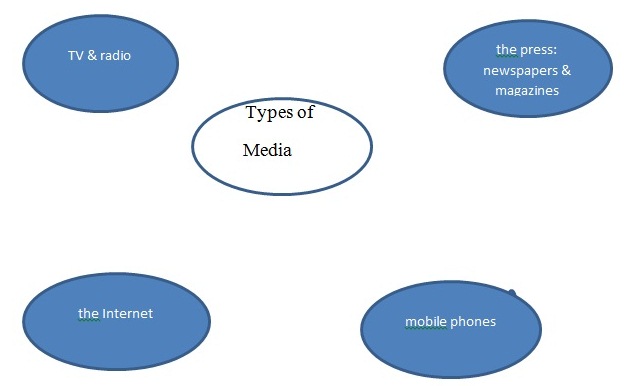 1. Работа с текстом “THE ROLE OF THE MASS MEDIA IN OUR LIFE”Newspaper, paper, tabloid, quality paper, heavy paper, local paper, magazine, feature, brochure, rag, “The Guardian”, “The Financial Times”, foreign correspondent, columnist, review, front page, was mentioned, broadsheet, sheet of paper, to be in charge of, to be divided into, an editor, a creative director, a proof reader, a designer,, section, low/high opinion.2. Знакомство с печатными изданиями Великобритании (презентация Power Point)Look at the presentation and remember which newspapers are printed in GB. You should answer some questions after it:What popular British newspapers do you know?What quality British newspapers can you remember?What types of media are used for broadcasting news?What is the home of British press?Which 2 groups are British papers divided in?What other types of papers were mentioned?3. Практика чтения (Работа в группах “Matching-exercise”) или работа с информациейMatch the words with the right description!Group “PINK” (1-8) & Group “GREEN” (9-16)4.  Проверка работы в группах по ключу в презентации: Now take pens or pencils of another color and  check your work, correct if you find mistakes!5. Создание продукта и  его защита: Let’s create our own newspapers. You are divided  into 2 groups. Each group has a sheet of paper, some articles , pictures for making a poster. Decide who will be an editor, a designer, a proof reader, a secretary, a correspondent.  Choose  information and create a front page of  your own  paper. One of you will be ready to present your work and tell us about  your mass media. Help each other and good luck!Roles:an editor –is in charge of a newspaper and decides what will be printeda creative  director – generates smart ideas;a designer – makes the poster look attractive;a proof reader – checks for mistakes;a presenter – presents the poster when it is finished;a secretary – does technical work;a foreign correspondent – collects news from a foreign country; Предполагаемый рассказ студента:Our newspaper is called  “ Tabloid Teen”. It is a tabloid. It is devoted to some events in GB. On the front page you can find information about the Queen, popular singers, sport events ect. The feature is an article about  a popular actor. You can see his photo here. The columnist tells us about teens' problems. There is a humor corner with funny pictures and jokes. Health, education and accidents are mentioned, too. The newspaper publishes a lot of adverts. They advise us to buy computers, mobile phones and so on. In my opinion the tabloid is worth spending time.Заключение:Проект, слайд-шоу и устная презентацияСамостоятельная работа № 6Тема 2.5. Природа и человек (климат, погода, экология)Конкурс эссе «У природы нет плохой погоды»Задание: Написать эссе «У природы нет плохой погоды».Пояснения к заданию: В учебном пособии В.Г. Тимофеева, Учебник английского языка для 10 кл., Москва Академия, 2008  на стр.112 -118  вы найдёте слова и выражения по теме, тексты и  задания, которые помогут вам написать эссе. Правила оформления эссе указаны в предисловии и в правилах выполнения самостоятельной работыКонтроль: отчет в письменной форме.Следующие фразы-клише помогут вам в написании эссе my favorite day is Saturday
this weekend, you can do anything
such as walking or spend the day with family
Saturday probably the favorite day for all
all engaged favorite activity
every day that holds in different ways
if I do not go hochtsya this day for a walk, or bad weather I watch your favorite movie or draw  My favourite day is Saturday. On saturday,Im(наверху запятая,перед м)  having fun,hanging out with friends. On saturday dedicated to day it self.Самостоятельная работа № 7Тема 2.6. Образование в России и за рубежом, среднее профессиональное образование.Подготовка рекламного проспекта «Мой колледж». Цепь: - расширить и углубить представления студентов о религиях  Древнего мира и достижениях древних цивилизаций.Студенты должныЗнать:-важнейшие достижения культуры древних цивилизацийУметь:- представлять результаты индивидуальной историко-познавательной деятельности в форме докладаЛитература1. Иллюстрированная история религий в двух томах. Под редакцией проф.  Шантепи де ля Соссей Д. П. М. :1992				      	                                                                                                                                      2.Энциклопедия для детей и юношества. История искусства от древности до средневековья. Главный редактор и составитель Исмаилова  С.  М.:19963.Легенды и сказания Древней Греции и Древнего Рима.  Нейхардт А.А. М.:1997.
4. Сайт Antiqua: энциклопедия древнегреческой и древнеримской мифологии  5 . Загладин Н. В. Всемирная история. История  России и мира с древнейших времен до конца ХIХ века /  учебник для 10 класса. М.: 20096.  Артемов В.В. Лубченков Ю.Н. История Отечества с древнейших времен до наших дней М.: 2009 								7. Артемов В.В. Лубченков Ю.Н. История М.: 2009Список рекомендуемых словарей:1. Англо-русский, русско-английский словарь дляучащихся. Москва, ООО «Дом славянской книги»,2007.2. Онлайн-словари ABBYY Lingvohttp://www.abbyyonline.ru3. Онлайн-словари на портале «Рамблер»http://www.rambler.ru/dict4. Служба «Яндекс. Словари» http://slovari.yandex.ru5. TheFreeDictionary.com: онлайн-словари и переводчики6. http://www.thefreedictionary.com№п\пНаименованиетемыНаименование работыКол-во часов1Тема 1.1.  Описание людей: друзей, родных и близких и т.д. (внешность, характер, личностные качества).Мини-сочинение «Легко ли быть молодым?»22Тема 1.2. Межличностные отношения дома, в учебном заведении, на работе.Проект с подготовкой презентаций: «Я и мой другой»23Тема 2.1.  Повседневная жизнь условия жизни, учебный день, выходной день.Эссе «День, который я не забуду никогда»24.Тема 2.2.  Здоровье, спорт, правила здорового образа жизни.Проект с подготовкой презентаций «Жизнь без наркотиков».25.Тема 2.3.  ДосугПроект с подготовкой презентаций «Любимая книга (фильм, спектакль, журнал и т.д.26.Тема 2.4.  Новости, средства массовой информации «СМИ в России и Великобритании» - слайд-шоу.27.Тема 2.5.  Природа и человек (климат, погода, экология)Конкурс эссе «У природы нет плохой погоды»28.Тема 2.6. Образование в России и за рубежом, среднее профессиональное образование.Подготовка рекламного проспекта «Мой колледж». 2Diet and exercise: True or False?Cleaning floors burns the same calories as playing a game of volleyball. _____Heavy exercise, such as jogging or aerobics, is better than light exercise, like walking. _________Special ‘sports drinks’ can help you exercise. _______Orange juice contains more vitamin C than apple juice. _________Exercises that make you sweat a lot help you lose fat. _______1 brochurea) a newspaper with small pages, short articles and lots of photos;2 ragb) a newspaper that is printed on large sheets of paper; is considered to be more serious than other papers;3 tabloidc) a magazine or booklet with pictures that gives information about a product or service;4 broadsheetd) people refer to a newspaper  as a rag when they have low opinion of it;5 reviewe) one of the parts into which a newspaper is divided6 front pagef) the title of a newspaper story, printed in large letters at the top of it;7 sectiong) a report in a newspaper or magazine in which someone gives their opinion of a new book, film, concert ect.8 headlineh) a front page article or picture appears on the front page because it’s very important or interesting;9 articlei) a  correspondent who sends news reports from a foreign country;10 featurej) the person who is in charge of a newspaper and who decides what will be published in it;11 supplementk) a journalist who is in charge of a particular section of a newspaper;12 reporterl) some sensational information catching everybody’s attention;13 editorm) someone who writes new articles or reports;14 journalistn) a prominent or special article or section in a periodical;15 columnisto) a piece of writing in a newspaper or magazine;16 foreign correspondentp) a person whose job is to collect news or other information and write about it or talk about it on TV or radio;